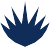 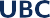 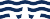 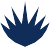 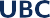 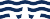 Faculty Acknowledgement of ResponsibilityPlease sign and return this page via email to ubcfrel-g-admin@mail.ubc.ca and Immigration.Help@ubc.ca.Each department is responsible for working with the trainees to create a self-isolation plan, which must be provided to ubcfrel-g-admin@mail.ubc.ca and Immigration.Help@ubc.ca before their travel.Travellers who believe they meet the exemption should prepare a plan as back up in case they are found to not be exempt.A self-isolation plan must include:A location suitable for 14-day self-isolation, and mode of transportation to the locationArranging the necessary supports:Food, cleaning supplies, medications, child care and pet care suppliesSocial or family supportThe following statement and acknowledgement section:Fully vaccinated travellers may be exempt from the 14-day quarantine requirement and the day 8 COVID-19 test if they meet select criteria. Please have the faculty member review and acknowledge the following:I have read and believe that I do qualify under the Exemption from Quarantine requirements.I have read and believe that I do not qualify under the Exemption from Quarantine requirements.I understand and will ensure our faculty is in compliance with the responsibilities outlined here. If questions arise, we will contact Siobhan Murphy, Director of Housing & Relocation Services, for guidance immediately.Trainee’s Name	DepartmentDean’s Signature	FacultyDateSelf-Isolation PlanTraveller’s information Self-Isolation Plan: (Please provide full information)Please indicate how you will arrange for necessities and considerations to support you and your household members for the duration of your self-isolation period:By signing this document, I confirm the above information is true to the best of my knowledge and understanding as of this date.____________________Signature____________________DateMedical Postgraduate Trainee’s name: Accompanying family members’ names (if applicable):Position:   Resident or Clinical FellowAnticipated travel date to Canada:Full travel itinerary and method of travel to Canada:Port of entry:Indicate how you expect to travel to your isolation location from port of entry:Location and address of where you, and any accompanying members of your household will spend the 14 day self-isolation period: Food and groceries including cleaning supplies (please list details of how you will get food, cleaning supplies, and other groceries required)Medications/medical supports (please list details of how you will get or bring necessary medications and or other medical supports for yourself and members of your family if applicable)Internet access (please list details of how you will arrange for internet access while in isolation)Child care, if applicable (Please indicate how childcare will be provided if you or your partner gets sick; indicate how the sick parent may quarantine from the rest of the family)Social and or family support (please list details of how you will get through this period without your usual supports in the community)  